CB1 Core KnowledgeCB2 Cells and ControlCB3 Core KnowledgeCB4 Core KnowledgeCB5 Core knowledgeCB6 Core knowledgeCB7 Animal coordination, control and homeostasis – core questionsCB8 CB9 Ecosystems and Material Cycles – Core QuestionsQuestionAnswer1What is the function of the nucleus in cells?Contains DNA2What is the function of the cell membrane?To control which substances enter and exit the cell.3What is the function of the mitochondria in cells?Releases energy.  Where aerobic respiration occurs.4What is the function of the ribosome in cells?Making proteins.5Name three structures that you might find inside a plant cell but not inside an animal cell.Cell wall, vacuole, chloroplast.6What is the function of the chlorophyll in cells?Traps light energy to be used in photosynthesis.7What is the function of the vacuole in plant cells?Stores cell sap.8What is the function of the cell wall in plants?Contains cellulose to provide support.9Prokaryotic cells (e.g. bacteria) differ from eukaryotic cells (e.g. animal) in what way?Prokaryotic cells don’t have a nucleus (they have chromosomal and plasmid DNA instead )10What are the small loops of DNA in bacteria called?Plasmid DNA11In what way are sperm and eggs cells similar to each other but different to body cells?Haploid nucleus.  They contain half as many chromosomes as body cells.12List four ways that sperm cells are adapted for their function.They have an acrosome, haploid nucleus, many mitochondria and a tail13List three ways that egg cells are adapted for their function.They hold nutrients in their cytoplasm, have a haploid nucleus and changes occur in the cell membrane after fertilisation14How are the cells that line the small intestine specialised for their function of absorbing food?They have many tiny folds called microvilli that give them a large surface area.15How have developments in microscope technology helped us understand more about cells?A higher magnification using electron microscopes has allowed us to see more detail including more sub-cellular structures.16What is 30 µm in mm?0.03 mm (be ready for other examples)17 HWhat is 1150000 m in standard form?1.15 x 106 m (be ready for other examples)18How do you calculate the total magnification of a microscope?Eyepiece lens magnification x objective lens magnification19How do you calculate the actual length of a magnified image?Actual length = magnified length ÷ magnification20Which stain is used when viewing plant cells?Iodine21Why might a scientist add methyl blue to an animal cell sample before viewing it under a microscope?It is a stain that makes objects in the slide more visible.What is an enzyme?A biological catalyst made of proteinList three cellular reactions that enzymes catalyseRespiration, photosynthesis, digestion, protein synthesis and DNA replication.22Which enzyme breaks down protein? Name the product formed.Protease breaks down protein into amino acids23Which enzyme breaks down fat? Name the product formed.Lipase breaks down fat into fatty acids and glycerol24Which enzyme breaks down carbohydrate? Name the product formed.Carbohydrases such as amylase break down carbohydrates into sugars.27What is the uniquely shaped ‘pocket’ on the outside of an enzyme called?The active site28What do we call substances that fit into the active site for enzymes to work on?Substrates29Which model do we use to explain how enzymes work?Lock and key model30State three conditions that might affect the rate at which an enzyme works.Temperature, pH and substrate concentration31Which two conditions could affect the shape of an enzyme’s active site?Temperature and pH32What is a denatured enzyme?An enzyme that has an active site which has changed shape and no longer allows the substrate to fit.38Define diffusionSubstances moving from high to low concentration (down a concentration gradient).  39Define osmosisThe overall movement of solute molecules in a solution across a partially permeable membrane from a dilute solution to a more concentrated one.40Define active transport.The movement of substances from an area of low concentration into an area of higher concentration. This requires energy.QuestionAnswer1What are the stages of mitosis?Interphase, prophase, metaphase, anaphase, telophase and cytokinesis2Why do cells do mitosis?Growth, repair and asexual reproduction3Describe mitosisThe production of two diploid daughter cells, genetically identical to each other and the parent cell.4What is cancer?Uncontrolled mitosis. Rapid cell division can cause tumours that can damage the body.5How is growth different in plants and animals?In animals, cells divide then differentiate. In plants they divide, elongate then differentiate.6What is growth?Growth is an increase in size as a result of an increase in number or size of cells.7What process leads to the creation of specialised cells?Differentiation8How are percentile charts used to monitor growth?Mass and length/height of babies are checked on a graph to compare to others the same age. Babies should remain on or around the same percentile line as they grow.9How can percentage change be calculated?(Final value- initial value)/initial value x 10010What are stem cells? Cells that divide repeatedly over a long period of time to produce cells that can differentiate.11What are plant stem cells called?meristems12What is the difference between adult and embryonic stem cells?Embryonic stem cells can differentiate to produce any kind of cell. Adult stem cells usually only produce specialised cells of one tissue type.13List two benefits associated with the use of stem cells in medicineBenefits- can treat different diseases caused by damaged cells. Can be used to test new drugs and treatments on.13List two risks associated with the use of stem cells in medicineRisks- if stem cells continue to divide this could cause cancer. Also if stem cells from one person are placed in another they could be killed by the immune system and be ‘rejected’.19What is the Central Nervous System (CNS) made up of?The brain and the spinal cord20Describe the structures and functions of the parts at each end of a neurone.Dendrite- tiny branches that receive impulses from receptor cellsAxon terminal- allows signal to be transmitted to the next cell21What is the function of the myelin sheath?Insulator.  Speeds up the signal.22What are neurotransmitters? Where are they released?Chemicals that are released at an axon terminal and diffuse across the synapse (gap) between neurones to pass on a signal. 23What are the steps in the reflex arc?Stimulus>receptor>sensory neurone>relay neurone> motor neurone> effector> response.QuestionAnswer1State two advantages of asexual reproductionNo need to find a mateQuick to take advantage of resources2State a disadvantage of asexual reproductionAlmost no genetic variation- less adaptable to changes3State an advantage of sexual reproductionGenetic variation for greater adaptability4State two disadvantage of sexual reproductionNeed to find a mateDesirable characteristics are not always passed on5What are gametes?Haploid sex cells (e.g. eggs ,sperm, pollen)6Describe the products of meiosisCell division that produces four haploid daughter cells- genetically different to parent cell. These are gametes (sex cells).8What is a genome?A complete set of chromosomes/ full set of DNA9Describe the structure of DNATwo strands in a double helix, joined together by complementary bases with weak hydrogen bonds between each other.10How do the bases form complimentary pairs in DNA?Cytosine- Guanine (with 3 weak Hydrogen bonds)Adenine- Thymine (with 2 weak  Hydrogen  bonds)11What is a gene?A section of DNA with the instructions for making a single protein.12When extracting DNA from fruit, what is the role of the detergent solution?It breaks down the membranes around the cell and the nucleus.13When extracting DNA from fruit, what substance is used to precipitate DNA?(ice-cold) ethanol23What are alleles?Different versions of the same gene24What is an organisms genotype?The combination of alleles an organism has for a characteristic (e.g. Bb).25What is a phenotype?What an organism looks like (as a result of its genotype)26How do alleles result in differences in the characteristics inherited by an individual?Inheriting different combinations of alleles result in different characteristics being ‘expressed’.27Describe the genotype BBHomozygous dominant (be prepared for other examples)28State the sex chromosomes contained within a male and a female body cell.Male = xy.  Female = xx.29Draw a punnett square to show that the chance conceiving a girl is 50%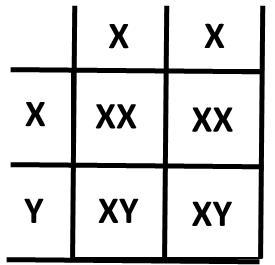 30Define mutation.A change in a gene that results in a new allele.31When does mutation usually occur?During cell division.32How often will a mutation lead to a change in the phenotype of an organism?  Why?Very rarely.  Most characteristics are the result of more than one gene.35What is the human genome project?A project to map all 3.3 billion complementary bases in a full set of 46 human chromosomes.36State two ways that information about a person’s genome could be useful in medicine?1. Identifying their risk of developing certain diseases.2. Identifying which medicines will work best for them.37What causes genetic variation?Sexual reproduction and mutation38What defines data for discontinuous variation?The data can only take a limited set of values (e.g. colour, sex)39What do we call variation where the data collected can be any value in a range?Continuous variation40What name do we give the bell-shaped curve that continuous data for variation often forms?A normal distributionQuestionAnswer2What are the five key stages in Darwin’s theory of evolution by natural selection?Genetic variationChange causes competitionNatural selection (survival of the ‘fittest’)Inheritance (successful genes are passed on)Evolution (over many years)3Explain how the emergence of resistant organisms supports Darwin’s theory of evolution including antibiotic resistance in bacteria.Bacteria reproduce very quickly compared to most other organisms. Helpful mutations inherited and population adapt to new conditions.4What fossil evidence do we have for the evolution of humans?a Ardi from 4.4 million years ago  b Lucy from 3.2 million years ago  c Leakey’s discovery of fossils from 1.6 million years ago5Describe the changes seen in fossils as early humans have evolved.Humans have become taller, larger skulls (bigger brain volume) and have shorter arms.6Explain how we can date fossils and tools.Carbon dating.Comparing them to other samples already dated.Using the age of the rock formation they were found in.7Describe how tools have developed over timeTools have become sharper and changed shapes as humans evolved, more modern tools have become more sophisticated9What are the five kingdoms used to classify all living organisms?Animals, Plants, Fungi, Prokaryotes and Protists. 10Describe how genetic analysis has led to the suggestion of the three domains rather than the five kingdoms classification method Some single-celled organisms were found to have genes more similar to plants and animals than to prokaryotes.11What are the three domains and how are organisms classified into them?Archaea- no nucleus, genes contain unused sections of DNABacteria- no nucleus, no unused sections in genesEukarya – has nucleus, unused sections in genes12What is a binomial name?A two word Latin name (written in italics) from the genus and species of an organism E.g. Homo sapiens13What is selective breeding? Selecting organisms with desirable characteristics, Breeding themSelecting offspring that have inherited those characteristics for further rounds of breeding.14What has the impact of selective breeding been on food plants and domesticated animals?Food plants (crops):  higher yield, nutritional value, pest and disease resistance and also tolerance to common weather conditions. Domesticated animals: grow faster, healthier, are more fertile, produce higher yields of meat, milk or wool and have temperaments useful for their role.17What is genetic engineering?A process which involves modifying the genome of an organism to introduce desirable characteristics. 18Describe how a bacterium can be genetically modified to produce human insulin.Restriction enzymes are used to remove the human insulin gene from the human chromosome and to cut open the plasmid- creating ‘sticky ends’ of overhanging bases. DNA ligase enzymes are used to insert the human gene into the plasmid. Then the plasmid containing human insulin gene inserted into a bacterium.  23Evaluate the benefits of genetic engineering in modern agriculture and medicine.Benefits: Can get desirable characteristics quickly . Genes can be moved between species. E.g. insulin producing bacteria23Evaluate risks of genetic engineering in modern agriculture and medicine, including practical and ethical implicationsRisks: risk of cross breeding, unknown health effects of eating GM foods. If the gene mutates further we are unsure of the effects.24Evaluate the benefits of selective breeding in modern agriculture and medicine.Benefits: ‘natural’ process using only the genes that exist in the species, Achievable for many plant and animal owners. Can produce organisms better suited to our needs.24Evaluate the risks of selective breeding in modern agriculture and medicine, including practical and ethical implicationsRisks: inbreeding, lack of genetic diversity that could cause a failure to meet the unknown needs of the future or put all organisms at risk of the same disease/ environmental condition.No.QuestionAnswerHow does the World Health Organisation define health?A state of complete physical, mental and social well-being, not merely an absence of disease or infirmity.What is a disease?A problem with the structure or function of the body that is not the result of an injury.What is a communicable disease?A disease caused by pathogens that can pass from an infected person to other people.What is a non-communicable disease?A disease which is not passed from person to person.What factors can interact to cause a non-communicable disease?GeneticsMalnutritionLifestyleGive 3 lifestyle factors and the non-communicable diseases they may cause. Exercise and diet – obesity and malnutritionAlcohol – liver disease / cirrhosisSmoking – cardiovascular diseaseWhy does the presence of one disease lead to a greater chance of getting another disease?The first disease may:Harm the immune systemDamage the body’s natural defencesStop an organ system from working effectivelyWhat body measurements and calculations can be taken to measure overall health?BMI = Weight (kg)            height (m2)Hip:waist ratioHow can cardiovascular disease be treated?Life-long medicationSurgical proceduresLifestyle changesWhat is a pathogen?An organism that causes a communicable diseaseWhat type of organisms are pathogens?Bacteria, fungi, viruses and protists.Name and describe two common bacterial infections. 1 Cholera (bacteria) causes diarrhoea2 Tuberculosis (bacteria) causes lung damageName and describe a common fungal infection. Chalara ash dieback (fungi) causes leaf loss and Name and describe a common protist infection. Malaria causes damage to blood and liverName and describe a common viral infection. HIV destroys white blood cells, leading to the onset of AIDSHow are tuberculosis (bacteria) pathogens spread? Airborne – through coughs and sneezes.How could the spread of tuberculosis be reduced or prevented?Good hygieneHow are Chalara ash dieback (a fungus) pathogens spread?Airborne – as spores How could the spread of Chalara ash dieback be reduced or prevented?Improve biosecurity- not importing or moving infected trees or soilHow are cholera (bacteria) pathogens spread?Through untreated waterHow could the spread of cholera be reduced or prevented?Good hygiene, improving cleanliness of water suppliesHow are malaria (a protist) pathogens spread?Animal vectors (e.g. mosquito)How could the spread of malaria be reduced or prevented?Killing mosquitoes, use of mosquito netsHow are STIs (sexually transmitted diseases) transmitted?By contact with sexual fluids (vaginal fluid and semen)Name two STIs and say what organism causes them.Chlamydia (bacteria)HIV (virus)How can the spread of STIs be reduced or prevented?Screening the population for STIsScreening donated blood for STIsUse of condoms during sexPreventing drug users from sharing needlesList 3 physical barriers which provide us with protection from pathogens.Mucus in the noseCilia in the tracheaSkinList 3 chemical barriers which provide us with protection from pathogens.Lysozymes in tearsSaliva and vaginal fluidHydrochloric acid in the stomachWhat type of protein do pathogens have on their surface?AntigensWhat type of lymphocyte will be activated by a pathogen getting into the body?One which has antibodies which fit with the pathogen’s antigens. Describe 2 ways lymphocytes respond to an antigen.Divide to produce many identical lymphocytes.Secrete antibodies which destroy the pathogen.What are memory lymphocytes? What is their role?Lymphocytes which stay in the blood to respond to a second infection. The secondary response is much faster and you are immune to the pathogen. What is a vaccine?A drug which triggers immunity to a pathogen. It contains an inactive form of the pathogen. What are the advantages to immunisation?Protects an individual from a particular disease for many years.Some diseases are eradicatedReduces risk of epidemicsLess chance of long term illness as a result of the infectionHerd immunity protects those not immunisedUsing a vaccine is cheaper than treating a very ill personName a disadvantage to immunisation.Some chance of side effects- some side effects can be severe.What is herd immunity?When the majority of people in a group are immunised, this provides protection to the few people who are not by reducing the chance of coming into contact with an infected person.Why are antibiotics useful? How do they work?They are used to treat bacterial infections. They kill the bacteria cells or inhibit their production by interrupting cell wall synthesis, but do not harm the organism being treated.List the stages in the development of new drugs, including antibiotics.DiscoveryDevelopmentPreclinical testingClinical testingNo.QuestionAnswer1What is a producer?An organism that makes its own food using photosynthesis.2What is biomass?The total mass of an organism after drying.3Describe photosynthesis in plants and algaeAn endothermic reaction that uses light energy to react carbon dioxide and water to produce glucose and oxygen 4What is the equation for photosynthesisCarbon dioxide + water → glucose + oxygen5List three limiting factors of photosynthesisTemperature, light intensity and carbon dioxide concentration6How does temperature limit the rate of photosynthesis?If the temperature is not high enough, the rate of photosynthesis will not increase as the enzymes responsible cannot perform at their optimum rate.7What is the effect of increasing temperature on the rate of photosynthesis?The rate of photosynthesis will increase up to a maximum rate at the optimum temperature. At higher temperatures the rate will decrease due to denaturation of the enzymes that carry out photosynthesis.8How does carbon dioxide affect the rate of photosynthesis?As the concentration of carbon dioxide increases, the rate of photosynthesis also increases.9How does light intensity limit the rate of photosynthesis?If the light intensity is not high enough, there will not be enough energy for photosynthesis10How can the effect of light intensity on rate of photosynthesis be investigated?The rate of oxygen production by a plant can be measured at different light intensities.11How does the rate of photosynthesis change with light intensity?The rate of photosynthesis is directly proportional to light intensity.12How does the rate of photosynthesis change with distance from a light source?The rate of photosynthesis is inversely proportional to the distance from the light source- following the inverse square law.13How is the structure of a root hair cell adapted to absorb water and mineral ions?Large surface area to volume ratioMaximises contact with the soilThin cell walls to allow water molecules and mineral ions through quickly14How are xylem adapted to their function in the plant?Dead cells with no cytoplasm so lots of room inside.No walls between cells so they form a hollow tube.Thick walls made of lignin so they don’t burst.15How are phloem adapted to their function in the plant?Companion cell use energy to pump sucrose insideSieve tubes made of cells with holes in the ends for liquids to move throughNo nucleus and little cytoplasm in sieve tube cell so lots of room inside16What is transpiration?The transportation of water molecules through the plant.17Describe the structure and function of the stomataStomata are pores in the underside of leavesthat allow the diffusion of gases in and out of the leaf. Guard cells around the pore open and close it.18How is sucrose transported around the plant by translocation?In phloem.  Living companion cells use energy to pump sucrose inside sieve tubes.  Increasing pressure causes sucrose solution to flow around plant.19How is the structure of a leaf adapted for photosynthesis and gas exchange?Large surface area to absorb sunlightPalisade layer has lots of chloroplasts Xylem vessels supply water to cellsAir spaces inside leaf allow carbon dioxide to diffuse into cellsStomata in underside allow gases to diffuse in and out20List environmental factors that could affect the rate of water uptake by a plantLight intensity, air movement (wind), temperature21How is the rate of transpiration calculated?Measure the distance the bubble in the potometer has moved in (e.g.) 20 minutes:Distance moved (mm)   =   rate of transpiration (mm/min)Time taken (min)Which system contains a collection of glands which produce hormones?The endocrine systemWhich gland produces insulin?The pancreasWhich gland produces adrenaline?The adrenal glandsState 3 ways in which adrenaline prepares the body for fight or flightIncreased heart rateIncreased blood flow to musclesIncreased blood pressureStimulates liver to convert glycogen to glucoseWhere is TRH produced?HypothalamusWhich gland releases TSH?The pituitary glandWhich gland produces Thyroxine?Thyroid glandHow is the regulation of thyroxine production an example of negative feedback?As thyroxine levels increase TRH production is decreasedState 2 hormones which control the menstrual cycleFSH OestrogenLH ProgesteroneWhat is ovulation?When an egg cell is released from an ovaryOn what days of the menstrual cycle does menstruation occur?Days 1-5When does ovulation usually happen?Day 14(H) What does FSH do?Stimulates growth and maturation of egg follicle(H) The surge in LH at day 14 triggers….Ovulation (release of egg)Towards the end of the cycle the fall in oestrogen and progesterone trigger…..MenstruationWhat does hormonal contraception prevent?The maturation of the egg follicleName 2 methods of contraception apart from the pillCondomDiaphragmWhich hormone is released in response to high blood glucose?InsulinWhich hormone is released in response to low blood glucose?GlucagonHow is glucose stored in the liver and muscle cells?As glycogenWhat causes Type 1 diabetes?Insulin is not produced from the pancreasHow can type 1 diabetes be treated?Injecting insulinWhat causes Type 2 diabetes?Cells do not respond to the effect of insulinHow can Type 2 diabetes be treated?Exercise; healthy diet; MedicationDescribe negative feedback An increase in one factor causes a decrease in another factor (and vice versa)1Which gas do we need for respiration?Oxygen2Which gas is a waste product of respiration?Carbon Dioxide3Where are food molecules absorbed into the blood?Small intestine4What is urea?A poison produced in your body when it breaks down amino acids56State 3 ways the alveoli are adapted for gas exchangeLarge surface area to volume rateThin alveolus cell wallThin capillary cell wallLots of capillaries7State 3 factors affecting the rate of diffusionSurface areaConcentration gradientDiffusion distance8BState Fick’s law for calculating the rate of diffusion:  Rate of diffusion is proportional to…(surface area x concentration difference) ÷ thickness of membrane9What is the function of red blood cells?To transport oxygen10What is the function of white blood cells?They are part of the immune system and help defend the body against infection11What is transported in plasma?Transports dissolved substances around the body including glucose, hormones, water, urea, carbon dioxide12What is the function of platelets?Help the blood to clot13How are arteries adapted to their function?Thick, elastic walls to cope with high pressure14How are veins adapted to their function?Thin flexible walls,Valves to stop low pressure blood flowing backwards15How are capillaries adapted to their function?Very thin walls (only one cell thick) which allows for rapid diffusion of substances into and out of the blood.16What is the function of valves?To prevent the backflow of blood into the heart17Which side of the heart pumps oxygenated blood around the body?The left side18Which side of the heart is thicker?The left ventricle19Put these words in order to describe the flow of blood into, around, and out of the heart, starting at the vena cava:Vena cava; left ventricle, right ventricle, pulmonary vein, aorta, right atrium; pulmonary artery; left atrium.Vena cava → right atrium → right ventricle → pulmonary artery → pulmonary vein → left atrium → left ventricle → aorta20What does exothermic mean?Energy is given out21Write the word equation for aerobic respirationglucose + oxygen → carbon dioxide + water (+ energy)22Write the word equation for anaerobic respirationglucose → lactic acid23Write the equation for cardiac outputCardiac output = stroke volume x heart rate1.All the organisms that live and interact in an ecosystem form a…..Community2.A community is made up of ……………………. of different speciesPopulations3. What does interdependence mean?Interdependence is the dynamic relationship between all living things4.State 4 abiotic factorsTemperatureLightWaterPollutants5.State 2 biotic factorsCompetitionPredation6. What is a parasite? An organism whose survival depends on the presence of another species from which it takes food and other resources7.Give 4 examples of parasitismFleas head licetape wormsmistletoe8. What does the term ‘mutualism’ mean? Organisms that exist in a close, mutually beneficial relationship where both aid the survival of the other.9.Give 4 examples of mutualismOxpeckers that clean other speciesCleaner fishNitrogen fixing bacteriaChemosynthetic bacteria in tube worms in deep sea vents12.How does fish farming help aquatic ecosystems?It prevents overfishing of wild fish13.State 2 problems with fish farmingFish are kept in small space, therefore:Un-eaten food and faeces sinks to bottom of water and can affect wild organisms that live there.Parasites and disease can spread more easily14.What is a non-indigenous species?A species that is not natural to that environment15. How can the introduction of non-indigenous species affect an ecosystem?It can cause problems for the native species that already exist in the ecosystem16.What can happen in an aquatic system if too much fertiliser is used on the soilEutrophication17.State the 2 nutrients found in fertiliser that can cause eutrophicationNitratePhosphate18.How does eutrophication cause a problem?The algal bloom blocks sunlight. Plants die and bacteria builds up in the water. The bacteria uses up all the oxygen and all living things in the ecosystem die.19.How does reforestation benefit biodiversity?It increases the number of species in the area20.What is conservation?When an effort is made to protect a rare or endangered species or habitat21.What is food security?Food security is having access to safe and healthy food at all times22.State 2 biological factors which could affect food securityIncreasing human populationIncreasing animal farmingImpact of pests and pathogensEnvironmental change caused by human activitySustainability issues23.What is the equation for photosynthesis?Carbon dioxide + Water → Glucose and OxygenLight is used to do this24.What is the word equation for respiration?Glucose and Oxygen → Carbon dioxide + Water + (Energy)25.Which common greenhouse gas is released in combustion that is also released in respiration?Carbon dioxide26.Which gas comprises nearly 80% of our atmosphere but cannot be used directly by plants and animals?Nitrogen27.Where do nitrogen fixing bacteria live and what do they do?The live in the soil or root nodules and they can ‘fix’ nitrogen gas from the air28.Which weather phenomenon can also convert nitrogen gas into nitrates?Lightning29What is the role of decomposers? Give two examples.Break down dead animals and plantsFungi, worms30.What can nitrifying bacteria in the soil do?Convert ammonia into nitrates31.Why do plants need nitrates?To make proteins for growth32.What is the role of denitrifying bacteria?Convert nitrates to nitrogen gas and return it to the atmosphere.33.Identify 2 processes which cause water to change state in the water cycleEvaporationCondensation34.What is desalination?Obtaining fresh water from the sea or salty water36.State 3 factors that affect the rate of decomposition of foodTemperatureWater contentOxygen